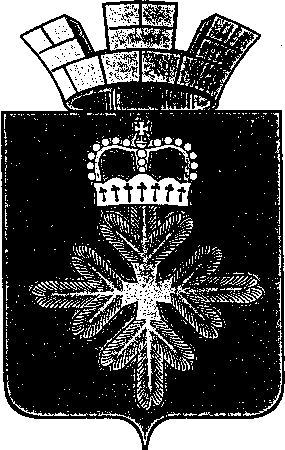                               ПРОЕКТПОСТАНОВЛЕНИЕАДМИНИСТРАЦИИ ГОРОДСКОГО ОКРУГА ПЕЛЫМВ соответствии с Кодексом Российской Федерации «Об административных правонарушениях», статьей 45-1 Закона Свердловской области от 14.06.2005 № 52-ОЗ «Об административных правонарушениях на территории Свердловской области», с Законом Свердловской области от 23.05.2011 № 31-ОЗ «О наделении органов местного самоуправления муниципальных образований, расположенных на территории Свердловской области, государственными полномочиями Свердловской области по созданию административных комиссий», Постановлением Правительства Свердловской области от 24.08.2011 № 1128-ПП «Об административных комиссиях», в целях упорядочения организации работы административной комиссии, на основании Устава городского округа Пелым, администрация городского округа ПелымПОСТАНОВЛЯЕТ:Утвердить Регламент работы административной комиссии городского округа Пелым (прилагается).Признать утратившим силу постановление администрации городского округа Пелым от 16.11.2012 № 412 «Об утверждении Регламента работы административной комиссии городского округа Пелым».Опубликовать настоящее постановление в газете «Пелымский вестник», разместить на официальном сайте городского округа Пелым в информационной – телекоммуникационной сети «Интернет».Контроль за исполнением настоящего постановления возложить на заместителя главы городского округа Пелым А.А. Пелевину.Глава городского округа Пелым                                                        Ш.Т. Алиев Утвержденпостановлением администрациигородского округа Пелымот _________ № ____Регламентработы административной комиссии городского округа Пелым1. Общие положения1. Административная комиссия городского округа Пелым (далее - административная комиссия) образована в соответствии с Кодексом Российской Федерации об административных правонарушениях, Законом Свердловской области от 23.05.2011 № 31-ОЗ «О наделении органов местного самоуправления муниципальных образований, расположенных на территории Свердловской области, государственными полномочиями Свердловской области по созданию административных комиссий», Законом Свердловской области от 14.06.2005 № 52-ОЗ «Об административных правонарушениях на территории Свердловской области», Постановлением Правительства Свердловской области от 24.08.2011 № 1128-ПП «Об административных комиссиях», в целях рассмотрения дел об административных правонарушениях, предупреждения и пресечения административных правонарушений в различных сферах жизнедеятельности.2. Настоящий Регламент работы административной комиссии (далее - Регламент) устанавливает единые правила работы административной комиссии при производстве по делам об административных правонарушениях, наложении административных наказаний и исполнение постановлений по делам об административных правонарушениях.3. Административная комиссия является постоянно действующим коллегиальным органом, уполномоченным рассматривать дела об административных правонарушениях, предусмотренных Законом Свердловской области от 14.06.2005 № 52-ОЗ «Об административных правонарушениях на территории Свердловской области» и отнесенных к ее компетенции, по правилам и в порядке, установленном Кодексом Российской Федерации  об административных правонарушениях.4. В своей деятельности административная комиссия руководствуется Конституцией Российской Федерации, Кодексом Российской Федерации  об административных правонарушениях, федеральными законами, законами и иными нормативными правовыми актами Свердловской области, приказами директора Департамента по обеспечению деятельности мировых судей Свердловской области, иными нормативными муниципальными правовыми актами.5. Задачами административной комиссии являются полное, объективное и всестороннее выяснение обстоятельств каждого дела об административном правонарушении, разрешение его в точном соответствии с Кодексом Российской Федерации об административных правонарушениях и Законом Свердловской области «Об административных правонарушениях на территории Свердловской области», обеспечение исполнения вынесенного постановления, а также выявление причин и условий, способствующих предупреждению и совершению административных правонарушений.6. Административная комиссия имеет круглую печать, содержащую ее полное наименование необходимую для выполнения полномочий. Административная комиссия не является юридическим лицом.7. Финансовое обеспечение деятельности административной комиссии осуществляется за счет средств субвенций из областного бюджета бюджету городского округа Пелым на осуществление переданного органам местного самоуправления государственного полномочия по созданию административных комиссий.8. Организационное обеспечение деятельности административной комиссии осуществляется ответственным секретарем административной комиссии.2. Организация деятельности административной комиссии9. Административная комиссия состоит из председателя административной комиссии, заместителя председателя административной комиссии, ответственного секретаря административной комиссии, иных членов административной комиссии (далее - члены административной комиссии), которые утверждаются постановлением администрации  городского округа Пелым.10. Членом административной комиссии может быть гражданин Российской Федерации, имеющий высшее или среднее профессиональное образование. Не могут являться членами административных комиссий граждане Российской Федерации, имеющие неснятую или непогашенную судимость, признанные судом недееспособными или ограниченно дееспособными.11. Ответственный секретарь административной комиссии осуществляет свою деятельность в административной комиссии на постоянной (штатной) основе. Остальные члены административной комиссии осуществляют свою деятельность в административной комиссии на общественных началах.12. Председатель административной комиссии осуществляет руководство деятельностью административной комиссии и организует ее работу. Административная комиссия осуществляет свою деятельность на основе действующего законодательства.13. Ответственный секретарь, принявший к производству дело об административном правонарушении, проводит соответствующую подготовку к его рассмотрению в заседании административной комиссии.14. Административная комиссия рассматривает дела об административных правонарушениях, предусмотренных Законом Свердловской области «Об административных правонарушениях на территории Свердловской области». Рассмотрение административной комиссией дел об административных правонарушениях производится в соответствии с положениями главы 29 Кодекса Российской Федерации  об административных правонарушениях.15. Административная комиссия рассматривает дела об административных правонарушениях на открытых заседаниях, которые являются основной формой работы административной комиссии, на принципах равенства граждан и юридических лиц перед законом в соответствии с Кодексом Российской Федерации об административных правонарушениях. В случаях, установленных законодательством, административная комиссия принимает решение о закрытом рассмотрении дела.16. Заседания административной комиссии проводятся с периодичностью, обеспечивающей соблюдение установленных законом сроков рассмотрения дел об административных правонарушениях.17. Административная комиссия рассматривает дело об административном правонарушении, если на ее заседании присутствует не менее половины от общего числа членов административной комиссии. В случае отсутствия на заседании председателя административной комиссии обязанности председателя административной комиссии исполняет заместитель председателя административной комиссии. В случае одновременного отсутствия председателя административной комиссии и его заместителя на заседании административной комиссии обязанности председателя административной комиссии исполняет по поручению председателя административной комиссии один из членов административной комиссии.18. Решение по рассмотренному административной комиссией делу об административном правонарушении принимается административной комиссией простым большинством голосов от числа членов административной комиссии, присутствующих на заседании. В случае равного количества голосов при голосовании о принятии решения председатель административной комиссии или исполняющий обязанности председателя административной комиссии имеет решающий голос.19. В результате рассмотрения дела об административном правонарушении административная комиссия принимает решение, которое оформляется постановлением, определением или представлением, подписываемым председателем и ответственным секретарем административной комиссии.20. В целях полного и всестороннего рассмотрения дел об административных правонарушениях административная комиссия имеет право:1) запрашивать у органов государственной власти, органов местного самоуправления и организаций независимо от их организационно-правовых форм документы, информацию, справочные материалы, объяснения, необходимые для рассмотрения дела об административных правонарушениях;2) привлекать к работе комиссии должностных лиц, консультантов-специалистов для получения сведений по вопросам, относящимся к их компетенции.21. В административной комиссии осуществляется прием посетителей. Порядок приема и время определяется председателем административной комиссии. Заявления и жалобы, поступившие во время приема, рассматриваются в установленные законодательством сроки.22. Интересы административной комиссии в суде, в прокуратуре, в органах внутренних дел могут представлять председатель административной комиссии, заместитель председателя административной комиссии, а также члены административной комиссии по поручению председателя административной комиссии.23. В административной комиссии ведется статистическая отчетность по установленной форме. Статистические сведения представляются ежеквартально по форме, утвержденной Департаментом по обеспечению деятельности мировых судей Свердловской области. Основой этих отчетов является первичный учет дел об административных правонарушениях, заявлений и жалоб. Ответственность за достоверное и своевременное представление статистической отчетности возлагается на председателя административной комиссии, а в его отсутствие на заместителя председателя административной комиссии.24. Ответственный секретарь административной комиссии ведет делопроизводство и обеспечивает хранение документов административной комиссии.25. Контроль за исполнением решений административной комиссии осуществляют председатель или лицо, его замещающее, и ответственный секретарь.3. Полномочия членов административной комиссии26. Члены административной комиссии обладают равными правами при рассмотрении дела об административном правонарушении.27. Члены административной комиссии:1) участвуют в подготовке заседаний административной комиссии;2) предварительно, до заседания административной комиссии, знакомятся с материалами дел об административных правонарушениях, внесенных на ее рассмотрение;3) вносят председателю административной комиссии предложения об отложении рассмотрения дела при дополнительном выяснении обстоятельств дела;4) участвуют в заседании административной комиссии;5) задают вопросы лицам, участвующим в производстве по делу об административном правонарушении;6) участвуют в обсуждении принимаемых административной комиссией по рассматриваемым делам постановлений, определений и представлений;7) участвуют в голосовании при принятии административной комиссией постановлений, определений и представлений по рассматриваемым делам;8) осуществляют иные полномочия, предусмотренные законодательством Российской Федерации и Свердловской области.28. Председатель административной комиссии наряду с обязанностями, предусмотренными пунктом 27 Регламента:1) осуществляет руководство деятельностью административной комиссии;2) председательствует на заседаниях административной комиссии и организует ее работу;3) планирует работу административной комиссии;4) назначает заседания административной комиссии;5) подписывает постановления, определения и представления, принятые на заседаниях административной комиссии;6) подписывает протоколы о рассмотрении дела об административном правонарушении;7) представляет интересы административной комиссии в отношениях с органами государственной власти и иными государственными органами, органами местного самоуправления, должностными лицами и гражданами;8) несет персональную ответственность за деятельность административной комиссии.29. Ответственный секретарь административной комиссии наряду с обязанностями, предусмотренными пунктом 30 Регламента:1) обеспечивает подготовку дел об административных правонарушениях к рассмотрению на заседании административной комиссии;2) ведет и оформляет в соответствии с требованиями действующего законодательства протокол заседания административной комиссии и подписывает его;3) оповещает членов административной комиссии и лиц, участвующих в производстве по делу об административном правонарушении, о времени и месте рассмотрения дела;4) организует подготовку и оформление в соответствии с требованиями, установленными Кодексом Российской Федерации об административных правонарушениях, проектов постановлений, определений и представлений, выносимых административной комиссией по рассматриваемым делам об административных правонарушениях;5) организует вручение либо отправку копий постановлений, определений и представлений, вынесенных административной комиссией, в установленные сроки установленным законом лицам;6) осуществляет контроль за исполнением вынесенных административной комиссией постановлений, определений и представлений;7) обеспечивает подготовку установленных форм отчетности в сфере деятельности административной комиссии;8) обеспечивает ведение делопроизводства и сохранность дел административной комиссии;9) изучает и обобщает практику рассмотрения дел об административных правонарушениях.4. Подготовка к рассмотрению дела об административном правонарушении30. При подготовке к рассмотрению дела об административном правонарушении выясняются следующие вопросы:1) относится ли к компетенции административной комиссии рассмотрение данного дела;2) имеются ли обстоятельства, исключающие возможность рассмотрения данного дела административной комиссией;3) правильно ли составлены протокол об административном правонарушении и другие процессуальные документы, предусмотренные Кодексом Российской Федерации  об административных правонарушениях, а также правильно ли оформлены иные материалы дела;4) имеются ли обстоятельства, исключающие производство по делу;5) достаточно ли имеющихся по делу материалов для его рассмотрения по существу;6) имеются ли ходатайства и отводы.31. В соответствии со статьей 29.2 Кодекса Российской Федерации  об административных правонарушениях член административной комиссии не может участвовать в рассмотрении дела в случае, если он:1) является родственником лица, в отношении которого ведется производство по делу об административном правонарушении, потерпевшего, законного представителя физического или юридического лица, защитника или представителя;2) лично, прямо или косвенно заинтересован в разрешении дела.При наличии обстоятельств, предусмотренных частью 1 статьи 29.2 Кодекса Российской Федерации  об административных правонарушениях, член административной комиссии, должностное лицо обязаны заявить самоотвод. Заявление о самоотводе подается председателю административной комиссии.При наличии обстоятельств, предусмотренных частью 1 статьи 29.2 Кодекса Российской Федерации  об административных правонарушениях, лицо, в отношении которого ведется производство по делу об административном правонарушении, потерпевший, законный представитель физического или юридического лица, защитник, представитель, прокурор вправе заявить отвод члену административной комиссии.Заявление об отводе рассматривается административной комиссией, должностным лицом, в производстве которых находится дело об административном правонарушении.По результатам рассмотрения заявления о самоотводе или об отводе члена административной комиссии, должностного лица, рассматривающих дело об административном правонарушении, выносится определение об удовлетворении заявления либо об отказе в его удовлетворении.32. При подготовке к рассмотрению дела об административном правонарушении разрешаются следующие вопросы, по которым в случае необходимости выносится определение:1) о назначении времени и места рассмотрения дела;2) о вызове участников по делу об административном правонарушении;3) об истребовании необходимых дополнительных материалов по делу;4) об отложении рассмотрения дела;5) о возвращении протокола об административном правонарушении и других материалов в орган, должностному лицу, которые составили протокол;6) о передаче протокола об административном правонарушении и других материалов дела на рассмотрение по подведомственности;7) о приводе лица, в отношении которого ведется производство по делу об административном правонарушении, его законного представителя, а также свидетеля.33. При наличии обстоятельств, исключающих производство по делу об административном правонарушении, выносится постановление о прекращении производства по делу об административном правонарушении.5. Порядок рассмотрения дел об административном правонарушении34. Административная комиссия рассматривает дела об административных правонарушениях отнесенные к ее компетенции Законом Свердловской области от 14.06.2005 № 52-ОЗ «Об административных правонарушениях на территории Свердловской области».35. Дело об административном правонарушении рассматривается по месту его совершения. По ходатайству лица, в отношении которого ведется производство по делу об административном правонарушении, дело может быть рассмотрено по месту жительства данного лица.36. Дело об административном правонарушении рассматривается в пятнадцатидневный срок со дня получения административной комиссией протокола об административном правонарушении и других материалов дела либо материалов, полученных с применением работающих в автоматическом режиме специальных технических средств, имеющих функции фото- и киносъемки, видеозаписи, или средств фото- и киносъемки, видеозаписи. В случае поступления ходатайств от участников производства по делу об административном правонарушении либо в случае необходимости в дополнительном выяснении обстоятельств дела срок рассмотрения дела может быть продлен органом, должностным лицом, рассматривающими дело, но не более чем на один месяц. О продлении указанного срока административная комиссия выносит мотивированное определение.37. При рассмотрении дела об административном правонарушении:1) объявляется, кто рассматривает дело, какое дело подлежит рассмотрению, кто и на основании какого закона привлекается к административной ответственности;2) устанавливается факт явки физического лица, или законного представителя физического лица, или законного представителя юридического лица, в отношении которых ведется производство по делу об административном правонарушении, за исключением случаев, предусмотренных частью 3 статьи 28.6 Кодекса Российской Федерации  об административных правонарушениях, а также иных лиц, участвующих в рассмотрении дела;3) проверяются полномочия законных представителей физического или юридического лица, защитника и представителя;4) выясняется, извещены ли участники производства по делу в установленном порядке, выясняются причины неявки участников производства по делу и принимается решение о рассмотрении дела в отсутствие указанных лиц либо об отложении рассмотрения дела;5) разъясняются лицам, участвующим в рассмотрении дела, их права и обязанности;6) рассматриваются заявленные отводы и ходатайства;7) выносится определение об отложении рассмотрения дела в случае:а) поступления заявления о самоотводе или об отводе члена административной комиссии , должностного лица, рассматривающих дело, если их отвод препятствует рассмотрению дела по существу;б) отвода специалиста, эксперта или переводчика, если указанный отвод препятствует рассмотрению дела по существу;в) необходимости явки лица, участвующего в рассмотрении дела, истребования дополнительных материалов по делу или назначения экспертизы;8) выносится определение о приводе лица, участие которого признается обязательным при рассмотрении дела, в соответствии с частью 3 статьи 29. 4 Кодекса Российской Федерации  об административных правонарушениях;9) выносится определение о передаче дела на рассмотрение по подведомственности в соответствии со статьей 29.5 Кодекса Российской Федерации  об административных правонарушениях.При продолжении рассмотрения дела об административном правонарушении оглашается протокол об административном правонарушении, а при необходимости и иные материалы дела. Заслушиваются объяснения физического лица или законного представителя юридического лица, в отношении которых ведется производство по делу об административном правонарушении, показания других лиц, участвующих в производстве по делу, пояснения специалиста и заключение эксперта, исследуются иные доказательства, а в случае участия прокурора в рассмотрении дела заслушивается его заключение.В случае необходимости осуществляются другие процессуальные действия в соответствии с Кодексом Российской Федерации  об административных правонарушениях.6. Протокол о рассмотрении дела об административном правонарушении38. При рассмотрении административной комиссией дела об административном правонарушении составляется протокол заседания административной комиссии.39. В протоколе заседания административной комиссии по рассмотрению дела об административном правонарушении указывается:1) дата и место рассмотрения дела;2) наименование и состав административной комиссии;3) событие рассматриваемого правонарушения;4) сведения о явке лиц, участвующих в рассмотрении дела, об извещении отсутствующих лиц в установленном порядке;5) отводы, ходатайства и результаты их рассмотрения;6) объяснения, показания, пояснения и заключения лиц, участвующих в рассмотрении дела;7) документы, исследованные при рассмотрении дела.40. Составление протокола возлагается на ответственного секретаря административной комиссии.41. Ответственность за полное и объективное отражение в протоколе хода разбирательства дела возлагается на председателя административной комиссии.42. Протокол о рассмотрении дела об административном правонарушении подписывается председателем административной комиссии и ответственным секретарем административной комиссии.43. Протокол считается оформленным с момента подписания председателем административной комиссии и ответственным секретарем административной комиссии. Отсутствие подписи в протоколе лишает его юридической значимости.7. Решения по результатам рассмотрения дела об административном правонарушении44. По результатам рассмотрения дела об административном правонарушении административной комиссией может быть вынесено постановление:1) о назначении административного наказания;2) о прекращении производства по делу об административном правонарушении.Постановление о прекращении производства по делу об административном правонарушении выносится в случае:1) наличия хотя бы одного из обстоятельств, предусмотренных статьей 24.5 Кодекса Российской Федерации  об административных правонарушениях;2) объявления устного замечания в соответствии со статьей 2.9 Кодекса Российской Федерации  об административных правонарушениях;3) прекращения производства по делу и передачи материалов дела прокурору, в орган предварительного следствия или в орган дознания в случае, если в действиях (бездействии) содержатся признаки преступления.45. В постановлении по делу об административном правонарушении должны быть указаны:1) наименование и состав административной комиссии, ее адрес;2) дата и место рассмотрения дела;3) сведения о лице, в отношении которого рассмотрено дело;4) обстоятельства, установленные при рассмотрении дела;5) статья Закона Свердловской области "Об административных правонарушениях на территории Свердловской области", предусматривающая административную ответственность за совершение административного правонарушения, либо основания прекращения производства по делу;6) мотивированное решение по делу;7) срок и порядок обжалования постановления.В случае наложения административного штрафа в постановлении по делу об административном правонарушении, помимо указанных в части 1 статьи 29.10 Кодекса Российской Федерации  об административных правонарушениях сведений, должна быть указана информация о получателе штрафа, необходимая в соответствии с правилами заполнения расчетных документов на перечисление суммы административного штрафа, а также информация о сумме административного штрафа, который может быть уплачен в соответствии с частью 1.3 статьи 32.2 Кодекса Российской Федерации об административных правонарушениях.46. Постановление по делу об административном правонарушении подписывается председателем, председательствующим в заседании административной комиссии, вынесшей постановление.Постановление по делу об административном правонарушении может быть изготовлено в виде экземпляра в электронном виде для направления в форме электронного документа (в том числе с использованием единой системы межведомственного электронного взаимодействия и подключаемых к ней региональных систем межведомственного электронного взаимодействия), подписанного председателем, председательствующим на заседании административной комиссии, вынесшей постановление, усиленной квалифицированной электронной подписью в порядке, установленном законодательством Российской Федерации.47. Постановление по делу об административном правонарушении объявляется немедленно по окончании рассмотрения дела. В исключительных случаях по решению административной комиссии, рассматривающей дело об административном правонарушении, составление мотивированного постановления может быть отложено на срок не более чем три дня со дня окончания разбирательства дела, при этом резолютивная часть постановления должна быть объявлена немедленно по окончании рассмотрения дела. День изготовления постановления в полном объеме является днем его вынесения.48. Копия постановления по делу об административном правонарушении вручается под расписку физическому лицу, или законному представителю физического лица, или законному представителю юридического лица, в отношении которых оно вынесено, а также потерпевшему по его просьбе либо высылается указанным лицам по почте заказным почтовым отправлением в течение трех дней со дня вынесения указанного постановления.49. По результатам рассмотрения дела об административном правонарушении выносится определение:1) о передаче дела судье, в орган, должностному лицу, уполномоченным назначать административные наказания иного вида или размера либо применять иные меры воздействия в соответствии с законодательством Российской Федерации;2) о передаче дела на рассмотрение по подведомственности, если выяснено, что рассмотрение дела не относится к компетенции рассмотревших его судьи, органа, должностного лица.50. В определении по делу об административном правонарушении указываются:1) наименование и состав административной комиссии;2) дата и место рассмотрения заявления, ходатайства, материалов дела;3) сведения о лице, которое подало заявление, ходатайство либо в отношении которого рассмотрены материалы дела;4) содержание заявления, ходатайства;5) обстоятельства, установленные при рассмотрении заявления, ходатайства, материалов дела;6) решение, принятое по результатам рассмотрения заявления, ходатайства, материалов дела.Определение по делу об административном правонарушении, вынесенное административной комиссией, принимается простым большинством голосов членов административной комиссии, присутствующих на заседании.Определение по делу об административном правонарушении подписывается председателем административной комиссии.51. При установлении причин административного правонарушения и условий, способствующих его совершению, административная комиссия вносит в соответствующие организации и соответствующим должностным лицам представление о принятии мер по устранению указанных причин и условий.Организации и должностные лица обязаны рассмотреть представление об устранении причин и условий, способствовавших совершению административного правонарушения, в течение месяца со дня его получения и сообщить о принятых мерах в административную комиссию.8. Назначение административного наказания52. Административная комиссия вправе устанавливать и применять только такие виды наказания, как предупреждение и административный штраф. Назначать иные виды наказаний, предусмотренные пунктами 4-11 статьи 3.2 Кодекса Российской Федерации об административных правонарушениях, не вправе.Предупреждение - мера административного наказания, выраженная в официальном порицании физического или юридического лица. Предупреждение выносится в письменной форме. Предупреждение устанавливается за впервые совершенные административные правонарушения при отсутствии причинения вреда или возникновения угрозы причинения вреда жизни и здоровью людей, объектам животного и растительного мира, окружающей среде, объектам культурного наследия (памятникам истории и культуры) народов Российской Федерации, безопасности государства, угрозы чрезвычайных ситуаций природного и техногенного характера, а также при отсутствии имущественного ущерба.Административный штраф является денежным взысканием, выражается в рублях, сумма административного штрафа подлежит зачислению в бюджет в полном объеме в соответствии с законодательством Российской Федерации. Административный штраф не может применяться к сержантам, старшинам, солдатам и матросам, проходящим военную службу по призыву, а также к курсантам военных профессиональных образовательных организаций и военных образовательных организаций высшего образования до заключения с ними контракта о прохождении военной службы.53. Административное наказание за совершение административного правонарушения назначается в пределах, установленных соответствующей статьей или частью статьи Закона Свердловской области от 14.06.2005 № 52-ОЗ «Об административных правонарушениях на территории Свердловской области», которые предусматривают ответственность за данное правонарушение.54. При назначении административного наказания физическому лицу учитываются: характер совершенного административного правонарушения, личность виновного, его имущественное положение, обстоятельства, смягчающие административную ответственность и обстоятельства, отягчающие административную ответственность.При назначении административного наказания юридическому лицу учитывается характер совершенного им административного правонарушения, имущественное и финансовое положение юридического лица, обстоятельства, смягчающие административную ответственность, и обстоятельства, отягчающие административную ответственность.Назначение административного наказания не освобождает лицо от исполнения обязанности, за неисполнение которой административное наказание было назначено.Никто не может нести административную ответственность дважды за одно и тоже административное правонарушение.За административные правонарушения, за исключением административных правонарушений, предусмотренных частью 2 статьи 2.5 Кодекса Российской Федерации  об административных правонарушениях, военнослужащие, граждане, призванные на военные сборы, и имеющие специальные звания сотрудники Следственного комитета Российской Федерации, органов внутренних дел, органов и учреждений уголовно-исполнительной системы, Государственной противопожарной службы, органов по контролю за оборотом наркотических средств и психотропных веществ и таможенных органов в соответствии с федеральными законами и иными нормативными правовыми актами Российской Федерации, регламентирующими прохождение военной службы (службы) указанными лицами и их статус, несут дисциплинарную ответственность.55. Не является административным правонарушением причинение лицом вреда охраняемым законом интересам в состоянии крайней необходимости, то есть для устранения опасности, непосредственно угрожающей личности и правам данного лица или других лиц, а также охраняемым законом интересам общества или государства, если эта опасность не могла быть устранена иными средствами и, если причиненный вред является менее значительным, чем предотвращенный вред.56. Не подлежит административной ответственности физическое лицо, которое во время совершения противоправных действий (бездействия) находилось в состоянии невменяемости, то есть не могло осознавать фактический характер и противоправность своих действий (бездействия) либо руководить ими вследствие хронического психического расстройства, временного психического расстройства, слабоумия или иного болезненного состояния психики.57. При малозначительности совершенного административного правонарушения административная комиссия может освободить лицо, совершившее административное правонарушение, от административной ответственности и ограничиться устным замечанием, в соответствии со статьей 2. 9 Кодекса Российской Федерации  об административных правонарушениях.9. Исполнение постановления по делу об административном правонарушении58. Постановление по делу об административном правонарушении вступает в законную силу:1) после истечения срока, установленного для обжалования постановления по делу об административном правонарушении, если указанное постановление не было обжаловано или опротестовано;2) после истечения срока, установленного для обжалования решения по жалобе, протесту, если указанное решение не было обжаловано или опротестовано, за исключением случаев, если решением отменяется вынесенное постановление;3) немедленно после вынесения, не подлежащего обжалованию решения по жалобе, протесту, за исключением случаев, если решением отменяется вынесенное постановление.59. Постановление по делу об административном правонарушении обязательно для исполнения всеми органами государственной власти, органами местного самоуправления, должностными лицами, гражданами и их объединениями, юридическими лицами.Постановление по делу об административном правонарушении подлежит исполнению в полном объеме с момента его вступления в законную силу.60. Обращение постановления по делу об административном правонарушении к исполнению возлагается на административную комиссию.61. Постановление по делу об административном правонарушении приводится в исполнение в порядке, установленном Кодексом Российской Федерации  об административных правонарушениях, другими федеральными законами и принимаемыми в соответствии с ними постановлениями Правительства Российской Федерации.В случае вынесения нескольких постановлений о назначении административного наказания в отношении одного лица каждое постановление приводится в исполнение самостоятельно.62. При наличии обстоятельств, вследствие которых исполнение постановления о назначении административного наказания в виде административного штрафа невозможно в установленные сроки, административная комиссия может отсрочить исполнение постановления на срок до одного месяца.С учетом материального положения лица, привлеченного к административной ответственности, уплата административного штрафа может быть рассрочена административной комиссией, на срок до трех месяцев.При применении отсрочки или рассрочки исполнения постановления о назначении административного наказания административная комиссия указывает в постановлении срок, с которого начинается исполнение административного наказания.63. Административная комиссия приостанавливает исполнение постановления о назначении административного наказания в случае принесения протеста на вступившее в законную силу постановление по делу об административном правонарушении до рассмотрения протеста, а также в иных случаях, предусмотренных Кодексом Российской Федерации  об административных правонарушениях.64. Административная комиссия прекращает исполнение постановления о назначении административного наказания в случае:1) издания акта амнистии, если такой акт устраняет применение административного наказания;2) отмены или признания утратившими силу закона или его положения, устанавливающих административную ответственность за содеянное;3) смерти лица, привлеченного к административной ответственности, или объявления его в установленном законом порядке умершим;4) истечения сроков давности исполнения постановления о назначении административного наказания, установленных статьей 31.9 Кодекса Российской Федерации  об административных правонарушениях;5) отмены постановления;6) вынесения в случаях, предусмотренных Кодексом Российской Федерации  об административных правонарушениях, постановления о прекращении исполнения постановления о назначении административного наказания.65. Вопросы о разъяснении способа и порядка исполнения, об отсрочке, о рассрочке, приостановлении или прекращении исполнения постановления о назначении административного наказания, а также о взыскании административного штрафа, наложенного на несовершеннолетнего, с его родителей или иных законных представителей рассматриваются административной комиссией в трехдневный срок со дня возникновения основания для разрешения соответствующего вопроса.Лица, заинтересованные в разрешении вопросов, извещаются о месте и времени их рассмотрения. При этом неявка заинтересованных лиц без уважительных причин не является препятствием для разрешения соответствующих вопросов.Решение по вопросам о разъяснении способа и порядка исполнения, об отсрочке, о рассрочке, приостановлении исполнения постановления о назначении административного наказания, а также о взыскании административного штрафа, наложенного на несовершеннолетнего, с его родителей или иных законных представителей выносится в виде определения. Копия определения вручается под расписку физическому лицу или законному представителю юридического лица, в отношении которых оно вынесено, а также потерпевшему. В случае отсутствия указанных лиц копии определения высылаются им в течение трех дней со дня его вынесения, о чем делается соответствующая запись в деле.Решение по вопросу о прекращении исполнения постановления о назначении административного наказания выносится в виде постановления.66. Постановление о назначении административного наказания не подлежит исполнению в случае, если это постановление не было приведено в исполнение в течение двух лет со дня его вступления в законную силу.Течение срока давности, предусмотренного частью 1 статьи 39.1 Кодекса Российской Федерации  об административных правонарушениях, прерывается в случае, если лицо, привлеченное к административной ответственности, уклоняется от исполнения постановления о назначении административного наказания. Исчисление срока давности в этом случае возобновляется со дня обнаружения указанного лица либо его вещей, доходов, на которые в соответствии с постановлением о назначении административного наказания может быть обращено административное взыскание.В случае отсрочки или приостановления исполнения постановления о назначении административного наказания в соответствии со статьями 31.5 , 31.6, 31.8 Кодекса Российской Федерации  об административных правонарушениях течение срока давности приостанавливается до истечения срока отсрочки или срока приостановления.В случае рассрочки исполнения постановления о назначении административного наказания течение срока давности продлевается на срок рассрочки.67. Постановление о назначении административного наказания в виде предупреждения исполняется административной комиссией, вынесшей постановление, путем вручения или направления копии постановления в соответствии со статьей 29.11 Кодекса Российской Федерации  об административных правонарушениях.68. Административный штраф должен быть уплачен в полном размере лицом, привлеченным к административной ответственности, не позднее шестидесяти дней со дня вступления постановления о наложении административного штрафа в законную силу, либо со дня истечения срока отсрочки или срока рассрочки, предусмотренных статьей 31. 5 Кодекса Российской Федерации  об административных правонарушениях.При отсутствии самостоятельного заработка у несовершеннолетнего административный штраф взыскивается с его родителей или иных законных представителей.Сумма административного штрафа вносится или переводится лицом, привлеченным к административной ответственности, в кредитную организацию, в том числе с привлечением банковского платежного агента или банковского платежного субагента, осуществляющих деятельность в соответствии с Федеральным Законом «О национальной платежной системе», организацию федеральной почтовой связи либо платежному агенту, осуществляющему деятельность в соответствии с Федеральным Законом от 03.07.2009 № 103-ФЗ «О деятельности по приему платежей физических лиц, осуществляемой платежными агентами».При отсутствии документа, свидетельствующего об уплате административного штрафа, и информации об уплате административного штрафа в Системе управления федерального Казначейства по Свердловской области, по истечении срока, указанного в части 1 статьи 32.2 Кодекса Российской Федерации об административных правонарушениях, административная комиссия, вынесшая постановление, изготавливает второй экземпляр указанного постановления и направляют его в течение десяти суток судебному приставу-исполнителю для исполнения в порядке, предусмотренном федеральным законодательством. Кроме того, уполномоченное лицо административной комиссии, рассмотревшего дело об административном правонарушении, составляет протокол об административном правонарушении, предусмотренном частью 1 статьи 20.25  Кодекса Российской Федерации  об административных правонарушениях, в отношении лица, не уплатившего административный штраф.Реквизиты Административной комиссии городского округа Пелым:Адрес: 624582, Свердловская область, г. Ивдель, п. Пелым, ул. Карла Маркса, дом 5.Телефон: 8 (34386) 45-5-38;45-8-91.Режим работы: понедельник - четверг с 8:00 до 17:15;пятница с 8:00 до 16:00, перерыв с 12:00 до 13:00.от _________ № _____п. Пелым Об утверждении Регламента работы административной комиссии городского округа Пелым